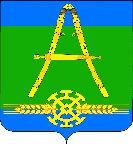 АДМИНИСТРАЦИЯ АЛЕКСАНДРОВСКОГО СЕЛЬСКОГО ПОСЕЛЕНИЯ УСТЬ-ЛАБИНСКОГО РАЙОНАП О С ТА Н О В Л Е Н И Еот 06.06.2017 г.                                                                                                   № 45хутор АлександровскийОб организации отдыха, занятости  и оздоровления детей в летний период 2017 года на территории Александровского сельского  поселения Усть-Лабинского районаВо исполнение постановления администрации муниципального образования Усть-Лабинский район от 21 августа 2014 года № 1419 «Об организации отдыха, оздоровления и занятости детей в Усть-Лабинском районе» постановляю:Утвердить перечень детских дворовых площадок по месту жительства осуществляющих свою работу в летний период 2017 года на территории Александровского сельского поселения Усть-Лабинского района, согласно приложению № 1 к настоящему постановлению.Установить  график работы детских дворовых площадок Александровского сельского поселения Усть-Лабинского района на летний период 2017 года: еженедельно, вторник, пятница, с 17-00 час до 20.00 час.Утвердить положение о работе дворовых площадок Александровского сельского поселения Усть-Лабинского района, согласно приложению № 2 к настоящему постановлению.Рекомендовать МКУ «Юг» (Горских) обеспечить уборку (покос сорной растительности) территорий дворовых площадок, ежемесячно.Назначить ответственных за работу на дворовой площадки «По месту жительства, в летний период 2017 года на территории Александровского сельского поселения Усть-Лабинского района директора МКУ СЦ «Вега» - Воробьеву В.Н., директора МКУК КДЦ «Александровский» - Порамонову О.В., директора МКУК «Библиотека хутора Александровский» Ермоленко И.В., и привлекать специалистов МКУК Горбенко Т.Ю., Федотову Р.М., Извекову Н.А., Ермаченко В.М.; МКУ СЦ «Вега» Тарадаев Д.С.Ответственного по молодежной политике Александровского сельского поселения Усть-Лабинского района (Воробьева) обеспечить подготовку паспортов дворовых площадок, планы работы на дворовых площадках, ежемесячно предоставлять отчеты о работе дворовых площадок.Общему отделу администрации Александровского сельского поселения Усть-Лабинского района обнародовать настоящее постановление в установленном порядке.Контроль за исполнением настоящего постановления возложить на главу Александровского сельского поселения Усть-Лабинского района О.В. Склярову.Постановление вступает в силу со дня его обнародования и распространяются на правоотношения возникшие с 01 июня 2017 года.ГлаваАлександровского сельскогоПоселения Усть-Лабинского района                                      О.В. СкляроваПриложение № 1 к администрацииАлександровского сельскогопоселения Усть-Лабинского района06.06.2017г № 45Перечень детских дворовых площадок по месту жительства осуществляющих свою работу в летний период 2017 года на территории Александровского сельского поселения Усть-Лабинского районаГлаваАлександровского сельскогоПоселения Усть-Лабинского района                                      О.В. СкляроваПриложение № 2 к администрацииАлександровского сельскогопоселения Усть-Лабинского района06.06.2017 г № 45Положение о работе дворовых площадокАлександровского сельского поселения Усть-Лабинского районаI. Общие положения1.1. Настоящее Положение определяет порядок и условия проведения смен площадки временного пребывания для несовершеннолетних в летний период 2017 года каникул (далее – площадка).1.2. Площадка  – это малозатратная форма организации летнего отдыха на дворовой площадке для детей в дневное и вечернее время с использованием спортивно-оздоровительных, творческих, игровых и других методов работы с несовершеннолетними и без организации питания.1.3. Ответственность за организацию и контроль деятельности площадки несет глава Александровского сельского поселения Усть-Лабинского района, ответственных за работу на дворовой площадки «По месту жительства», в летний период 2017 года на территории Александровского сельского поселения Усть-Лабинского района.1.4. Ответственные за работу на дворовой площадки «По месту жительства», в летний период 2017 года на территории Александровского сельского поселения Усть-Лабинского района, несет в установленном законодательством Российской Федерации порядке ответственность за:обеспечение жизнедеятельности площадки;создание условий, обеспечивающих жизнь и здоровье несовершеннолетних и сотрудников, во время присутствия их на площадке;качество реализуемых программ деятельности площадки;соответствие форм, методов и средств работы площадки возрасту, интересам и потребностям несовершеннолетних;соблюдение прав и свобод несовершеннолетних и сотрудников площадки.1.5. Ответственные за работу на дворовой площадки «По месту жительства», в летний период 2017 года на территории Александровского сельского поселения Усть-Лабинского района:- разрабатывает и утверждает должностные обязанности сотрудниковплощадки, знакомят их с условиями труда; проводят (с регистрацией в специальном журнале) инструктаж персонала площадки по технике безопасности, профилактике травматизма и предупреждению несчастных случаев с несовершеннолетними; составляет график выхода на работу персонала площадки;- создают безопасные условия для проведения образовательной и оздоровительной работы, занятости несовершеннолетних, их трудовой деятельности;- осуществляют подбор и расстановку кадров.1.6. Площадка организуется для всех желающих детей и подростков младшего, среднего и старшего школьных возрастов, без специального отбора.1.7. Основные цели и задачи работы работников при проведении смены площадки:- создание необходимых условий для оздоровления, отдыха и рационального использования каникулярного времени у несовершеннолетних, формирования у них общей культуры и навыков здорового образа жизни;- создание максимальных условий для быстрой адаптации несовершеннолетних с учетом возрастных особенностей.II. Организация и основы деятельности площадки2.1. Требования к территории, и используемому инвентарю для организации отдыха, оздоровления и занятости детей подростков и молодежи должны соответствовать существующим нормам и правилам безопасности (пожарных, санитарно-эпидемиологических, профилактике травматизма и т.п.)2.2. Во время проведения площадки деятельность несовершеннолетних осуществляется в смешанном разновозрастном коллективе.2.3. Продолжительность смены площадки временного пребывания составляет летний период 2017 года. 2.4. При выборе формы и методов работы во время проведения смены площадки, приоритетной должны быть оздоровительная и физкультурно-спортивная деятельность, направленные на развитие ребенка (проведение оздоровительных, физкультурных, культурных мероприятий, организация экскурсий, походов, игр, занятий в объединениях по интересам: временных кружках, секциях, клубах, творческих мастерских).2.5. Содержание деятельности площадки определяется ответственными за работу на дворовой площадки «По месту жительства», в летний период 2017 года на территории Александровского сельского поселения Усть-Лабинского района в соответствии с предоставленной программой деятельности площадки временного пребывания.2.6. Порядок  перевоза группы несовершеннолетних во время проведения экскурсий, выездных соревнований и других мероприятий во время смены, порядок соблюдения правил пожарной безопасности, порядок проведения мероприятий по охране труда и техники безопасности при организации и проведении пеших прогулок и экскурсий осуществляется на основании соответствующих инструкций, утверждаемых директором клуба, на базе которого функционирует площадка.  2.7. Площадка осуществляет свою деятельность по еженедельно вторник, пятница (рекомендовано задействовать время 17-00 час до 20.00 час).III. Документация и отчетность площадки временного пребывания	3.1. Для деятельности площадки должны быть разработаны и в установленном порядке утверждены следующие документы.    -  постановление об организации отдыха, занятости  и оздоровления детей в летний период 2017 года на территории Александровского сельского  поселения Усть-Лабинского района;	-  План работы площадки, утвержденный главой Александровского сельского поселения Усть-Лабинского района.	-  Инструкции по охране труда и техники безопасности;- Другие документы, регулирующие деятельность площадки (положение, программа и т.д.);- Документы вышестоящих ведомств о вопросах организации летнего отдыха на территории района.   3.2. По результатам деятельности площадки ответственного по молодежной политике Александровского сельского поселения Усть-Лабинского района предоставляет отчеты по формам в соответствии с документами, предоставленными по организации отдыха, оздоровления и занятости детей, подростков и молодежи.  ГлаваАлександровского сельскогоПоселения Усть-Лабинского района                                      О.В. Склярова№ п/пНаименование площадкиМесто расположение1Детская дворовая площадкаСтадион х. Александровский